Розв’язки ІІІ етапу Всеукраїнської  учнівської олімпіади з хімії  11 клас  2015-2016 н.р. Задача 1 (12 балів)Для приготування розчину №1 відібрали піпеткою 1 мл 0,1М HCl, перенесли в мірну колбу місткістю  довели диcтильованою водою до мітки і перемішали. Для приготування розчину №2 відібрали піпеткою 1 мл розчину з колби №1, перенесли в мірну колбу місткістю  довели диcтильованою водою до мітки і перемішали. Для приготування розчину №3 відібрали піпеткою 1 мл розчину з колби №2, перенесли в мірну колбу місткістю  довели диcтильованою водою до мітки і перемішали. Яка молярна концентрація HCl в колбах №1, №2 та №3. Обчисліть рН розчинів №1, №2 та №3.1. Вихідний розчин HCl має молярну концентрацію 0,1M= 0,1 моль/л, , якщо ми доливаємо води, то концентрація речовини зменшується. При розбавленні 1 мл розчину до  – об’єм зростає в 1000 разів, відповідно концентрація зменшується в 1000 разів.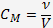 Отже, в колбі № 1 концентрація розчину становитемеCM(HCl№1)=0,1(моль/л)/1000=0,0001=10−4моль/лВ колбі №2 аналогічно CM(HCl№2)=10−4(моль/л)/1000=10−7моль/лВ колбі №3 аналогічно CM(HCl№3)=10−7(моль/л)/1000=10−10моль/лВодневий показник (рН) – від’ємний десятковий логарифм концентрації йонів H+. рН=−lg[H+]Оскільки в колбі №1 розчин доволі розбавлений, але концентрація значно вища від конценрації йонів Гідрогену, які утворюються при дисоціації води, то [H+]№1= CM(HCl№1)=10−4моль/л.рН№1=−lg10−4=4Оскільки в колбі №2 концентрація H+, що утворюються при дисоціації HCl співрозмірна з концентрацією H+, що утворюються при дисоціації Н2О, тому потрібно враховувати концентрацію H+обох сполук: [H+]№2=[H+]HCl + [H+]води; [H+]HCl=CM(HCl№2)=10−7моль/л; дисоціація води: Н2О ⇄ H++ОH−, позначимо за х=[H+]води=[ОH−]водиЙонний добуток води: [H+]∙[ОH−]=10−14.В пробірці №2 матимемо: ([H+]HCl + [H+]води)∙[ОH−]води =10−14, підставляємо:(10−7+х)∙х=10−14.Відкриваємо дужки та переносимо в одну частину:х2 + 10−7х − 10−14=0.Розв’язавши рівняння отримаємо:х1=6,18∙10−8, х2=−1,62∙10−7, х2−відкидаємо.Тоді [H+]№2=10−7+6,18∙10−8=1,618∙10−7(моль/л)рН№2=−lg(1,618∙10−7)=6,79Якщо концентрація HCl в третій колбі 10−10моль/л, то концентрація йонів H+, що утворюються при дисоціації HCl набагато нижча, ніж концентрація йонів H+,що утворюютьсяпри дисоціації води, тому рН мав би становити:рН№3≈7.Якщо точно, то аналогічно до попереднього випадку отримаємо рівняння:([H+]HCl + [H+]води)∙[ОH−]води =10−14, підставляємо:у=[H+]води=[ОH−]води; [H+]HCl=10−10(10−10+у)∙у=10−14.Відкриваємо дужки та переносимо в одну частину.у2 + 10−10у − 10−14=0розв’язавши рівняння отримаємо:у1=9,995∙10−8, у2=−1∙10−7, у2−відкидаємо.Тоді [H+]№3=10−10+9,995∙10−8=1,0005∙10−7(моль/л)рН№3=−log(1,0005∙10−7)=6,99978Задача 2 (11 балів)На бензеновий розчин суміші аніліну і фенолу об’ємом 85,75мл (ρ = 1,0г/см3) подіяли водним розчином калій гідроксиду. Маса бензенового розчину при цьому зменшилася на 27,4%. Після відділення бензенового розчину на нього подіяли хлоридною кислотою, маса його при цьому зменшилася у 1,6 рази. Визначте масові частки речовин у вихідному розчині (%).2. З водним розчином КОН реагує фенол. Утворений продукт розчинний у воді, тому переходить у водний розчин:Оскільки фенолят калію перейшов в водний розчин і маса бензенового розчину зменшилось на 27,4%, то відповідно ωф=0,274=27,4%.При дії на бензеновий розчин хлоридної кислоти анілін утворює сіль і розчиняється в водному розчині:Отже, залишається лише бензен.Позначимо mф – маса фенолу, mа – маса аніліну, mб– маса бензену, маса бензенового шару після відділення фенолу:m2 = mб + mа., звідси.Тоді:.За умовою задачі 1,6mб=mб+mаmа=0,6mб або 27,27%Відповідь: ωф=0,274=27,4%, ωа=0,2727=27,27%.Задача 3 (11 балів)Виходячиіз співвідношення ступенів  окиснення, можна припустити, що елемент А в сполуках  проявляє валентність  ІІ і ІІІ або IV і VI, тому формули бінарних сполук можна записати так: АБ2, АБ3 або АБ4 і АБ6.  Математично перевіримо, які із сполук  задовільняють  умову задачі: Х – маса моля атомів речовини А;У – маса моля атомів речовини Б, тоді   (1)  , тоді  = 3.45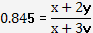 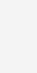  (2),    тоді  = 6.9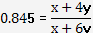 Отже, бінарні сполуки мають  формули АБ4 і АБ6Із елементів, атоми яких проявляють валентність 1 можна виключити лужні метали і Гідроген, бо таких сполук вони не утворюють. Отже, елемент Б може бути одним з галогенів. Оскільки за умовою маса атома елемента А в6.9 раза більша маси атома галогена, то Б – один з легких галогенів флуор (фтор) або хлор. Тоді атомна маса А = 131.1 (19?6.9) або 244.95 (35.5?6.9).Отже А – це Хе або Pu, а бінарними сполуками будуть ХеF4; ХеF6 або PuCl4; PuCl6Але хлориди Pu (PuCl4; PuCl6) не одержані, тому:  А – Хе;  Б –F;В – ХеF4;  Г– ХеF6Задача 4 (14 балів)D =  ;    34 =  ;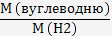 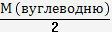 М (вуглеводню )  = 34 = 68 г/моль,М (С5Н8) = 68 г/моль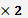 Ar (C) =12;  Ar (Н) =1Припущення щодо складу вуглеводню:n(C)=5;  n(Н)=8Формула вуглеводню С5Н8Шуканою сполукою складу С5Н8 може бути:Умову задачі задовільняє 2)			бо при його гідратаціїУтворюється диетилкетон: А  при  окисленні калій дихроматом – оцтова кислота і СО2Задача 5 (15 балів)Формула кристалогідрату – Ме2(SO4)х∙nH2O, де х – валентність Ме, n – число молекул води;   20см3 (20 мл)  розчину кристалогідрату містить:m1= = 2.27г кристалогідрату.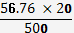 Ця маса вступила в слідуючі хімічні реакції:Перша пробаМе2(SO4)х∙nH2O + 2xNH3 +(2x-n)H2O  2Me(OH)x+ x (NH4)2SO4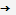 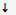 Після прожарювання 2Me(OH)х Me2Ox + x H2O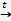 (отримано m2 = 0.348г Ме2Оx)Тоді 	(1а)Друга пробаМе2(SO4)х∙nH2O + хВаCl2 2MeClx + xBaSO4 + nH2OОтримаємо m3 = 2.381г BaSO4(1б)Моль – еквівалент металу. МE (Ме) = і, 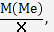 поділивши (1а) і (1б) на х одержуємо систему рівнянь (2) :	(2)ME (Ме)=   (M(BaSO4) – Ar(O)) = 9.05г/моль.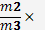 Знаючи МE (Ме), знаходимо співвідношення ; із системи рівнянь(2)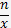 6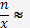 Атомна маса металу:Ar (Me)  9x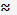 1x4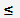 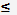 (в солях ступінь окиснення катіона металу не перевищує 4 і має значення цілого числа.Складаєм таблицю можливих атомних масСолі катіонів Ме4+  - повністю гідролізуються.Тоді два значення атомних мас близькі до значення атомних мас Ве і Al, але тільки для алюмінію (Ar= 26.98; МЕ = 9г/моль),бо (Ве – двовалентний, тому його еквівалент не співпадає з обчисленнями). Отже невідомабіла кристалічна речовина в банці без етикетки – Al2(SO4)3∙18H2Oпри n = 6x, х=3.Задача 6 (12 балів)Реакції  проходили за наступними схемами:R – CH3 +Cl2R – CH2Cl + HCl               (1)R – CH2 – Cl + KOH R - CH2 – OH + KCl      (2)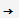 З рівняння (4) випливає, що :1 моль  альдегіду (М)  - 143.08г Сu2O2.904г альдегіду - 7.154г Сu2OM(альдегіду)= 58.08 г/мольЗагальна формула альдегідів, похідних насичених вуглеводнів – СnH2nOтому 12n +2n +16 = 58;n = 3;Загальна формула альдегіду С3Н6О- пропанальПропаналь  одержали з 1-пропанолу:Який в свою чергу одержано з хлорпохідного насиченого вуглеводнюСН3 – СН2 - CH2 – Cl + KOH   СН3  -  СН2 - CH2 – OH + KCl 1-пропанолОтже, монохлорпохідне  - 1-хлорпропанСН3 - СН2– CH2 – Cl ,  М = 78.54г/моль,а насичений вуглеводень – пропан С3Н8 ( СН3 – СН2 – СН3) , М = 44г/моль.х1234А9.0518.127.1536.2